SEGNALAZIONE CERTIFICATA DI INIZIO ATTIVITÀ DI PANIFICAZIONE(Sez. I, Tabella A, d.lgs. 222/2016)Le sezioni e le informazioni che possono variare sulla base delle diverse disposizioni regionali sono contrassegnate conun asterisco (*).1 Come previsto dall’art. 4, comma 2, del D.L. n. 223 del 2006, convertito con modificazioni dalla L. n. 248 del 2006 e dalle disposizioni regionali di settore.2 Come previsto dall’art. 4, comma 2, del D.L. n. 223 del 2006, convertito con modificazioni dalla L. n. 248 del 2006 e dalle disposizioni regionali di settore.3 Come previsto dall’art. 4, comma 2, del D.L. n. 223 del 2006, convertito con modificazioni dalla L. n. 248 del 2006. SCIA UNICA (SCIA + altre segnalazioni, comunicazioni e notifiche):Il/la sottoscritto/a presenta le segnalazioni e/o comunicazioni indicate nel quadro riepilogativo allegato. SCIA CONDIZIONATA (SCIA o SCIA unica + richiesta di autorizzazione):Il/la sottoscritto/a presenta richiesta di acquisizione, da parte dell’Amministrazione, delle autorizzazioni indicate nel quadro riepilogativo allegato.Il/la sottoscritto/a è consapevole di non poter iniziare l’attività fino al rilascio dei relativi atti di assenso, che verrà comunicato dallo Sportello Unico.Nel caso in cui sia stata presentata in allegato solo la documentazione per l’autorizzazione generale, l’attività può essere avviata decorsi 45 giorni dalla presentazione della domanda (*).Nota bene: Per le attività da svolgere su suolo pubblico, è necessario avere la relativa concessione.Attenzione: qualora dai controlli successivi il contenuto delle dichiarazioni risulti non corrispondente al vero, oltre alle sanzioni penali, è prevista la decadenza dai benefici ottenuti sulla base delle dichiarazioni stesse (art. 75 del DPR 445 del 2000).Data 		Firma 	INFORMATIVA SUL TRATTAMENTO DEI DATI PERSONALI (Art.13 del Reg. UE n.2016/679 del 27 aprile 2016 )Reg. UE n.2016/679 del 27 aprile 2016 stabilisce norme relative alla protezione delle persone fisiche con riguardo al trattamento dei dati personali. Pertanto, come previsto dall’art.13 del Regolamento, forniscono le seguenti informazioni:Titolare del trattamento:Comune di(nella figura dell’organo individuato quale titolare)Indirizzo Indirizzo mail/PECFinalità del trattamento. Il trattamento dei dati è necessario per l’esecuzione di un compito di interesse pubblico o connesso all’esercizio di pubblici poteri di cui è investito il titolare del trattamento. Pertanto i dati personali saranno utilizzati dagli uffici nell’ambito del procedimento per il quale la dichiarazione viene resa.Modalità del trattamento. I dati saranno trattati da strumenti cartacei e informatici. Destinatari dei dati. I dati potranno essere comunicati a terzi nei casi previsti della Legge 7 agosto 1990, n. 241 (“Nuove norme in materia di procedimento amministrativo e di diritto di accesso ai documenti amministrativi”) ove applicabile, e in caso di controlli sulla veridicità delle dichiarazioni (art. 71 del D.P.R. 28 dicembre 2000 n. 445 (“Testo unico delle disposizioni legislative e regolamentari in materia di documentazione amministrativa”).Responsabile del trattamentoDiritti. L’interessato può in ogni momento esercitare i diritti di accesso e di rettifica dei dati personali nonché ha il diritto di presentare reclamo al garante per la protezione dei dati personali. Ha inoltro il diritto alla cancellazione dei dati e alla limitazione al loro trattamento nei casi previsti dal regolamento. Per esercitare tali diritti tutte le richieste devono essere rivolte al Comune di Indirizzo mail/PECIl responsabile della protezione dei dati è contattabile all’indirizzo mail  Periodo di conservazione dei dati. I dati personali saranno conservati per un periodo non superiore a quello necessario per il proseguimento e delle finalità sopra menzionate o comunque non superiori a quello imposto dalla legge per la conservazione dell’atto o del documento che li contiene.Il/la sottoscritto/a dichiara di aver letto l’informativa sul trattamento dei dati personali.Data 		Firma 	Quadro riepilogativo della documentazione allegataSCIA UNICA SCIA CONDIZIONATAALLEGATO ADICHIARAZIONE SUL POSSESSO DEI REQUISITI DA PARTE DEGLI ALTRI SOCICognome ____________________ Nome __________________________________ C.F. |__|__|__|__|__|__|__|__|__|__|__|__|__|__|__|__| Data di nascita|__|__|/|__|__|/|__|__|__|__| Cittadinanza _______________________ Sesso: M |__| F |__| Luogo di nascita: Stato ___________________ Provincia _________ Comune ________________ Residenza: Provincia ____________ Comune __________________________________________ Via, Piazza, ecc._____________________________________ N. _____ C.A.P. _______________ Il sottoscritto/a, in qualità di____________________ della |__| Società _____________________________________________________________________Consapevole delle sanzioni penali previste dalla legge per le false dichiarazioni e attestazioni (art. 76 del DPR n. 445 del 2000 e Codice penale), sotto la propria responsabilità,dichiarache non sussistono nei propri confronti le cause di divieto, di decadenza o di sospensione previste dalla legge (art. 67 del D.Lgs. 06/09/2011, n. 159, “Effetti delle misure di prevenzione previste dal Codice delle leggi antimafia e delle misure di prevenzione, nonché nuove disposizioni in materia di documentazione antimafia”).Attenzione: qualora dai controlli successivi il contenuto delle dichiarazioni risulti non corrispondente al vero, oltre alle sanzioni penali, è prevista la decadenza dai benefici ottenuti sulla base delle dichiarazioni stesse (art. 75 del DPR 445 del 2000). Data____________________              Firma_________________________________________________INFORMATIVA SUL TRATTAMENTO DEI DATI PERSONALI (Art.13 del Reg. UE n.2016/679 del 27 aprile 2016 )Reg. UE n.2016/679 del 27 aprile 2016 stabilisce norme relative alla protezione delle persone fisiche con riguardo al trattamento dei dati personali. Pertanto, come previsto dall’art.13 del Regolamento, forniscono le seguenti informazioni:Titolare del trattamento:Comune di(nella figura dell’organo individuato quale titolare)Indirizzo Indirizzo mail/PECFinalità del trattamento. Il trattamento dei dati è necessario per l’esecuzione di un compito di interesse pubblico o connesso all’esercizio di pubblici poteri di cui è investito il titolare del trattamento. Pertanto i dati personali saranno utilizzati dagli uffici nell’ambito del procedimento per il quale la dichiarazione viene resa.Modalità del trattamento. I dati saranno trattati da strumenti cartacei e informatici. Destinatari dei dati. I dati potranno essere comunicati a terzi nei casi previsti della Legge 7 agosto 1990, n. 241 (“Nuove norme in materia di procedimento amministrativo e di diritto di accesso ai documenti amministrativi”) ove applicabile, e in caso di controlli sulla veridicità delle dichiarazioni (art. 71 del D.P.R. 28 dicembre 2000 n. 445 (“Testo unico delle disposizioni legislative e regolamentari in materia di documentazione amministrativa”).Responsabile del trattamentoDiritti. L’interessato può in ogni momento esercitare i diritti di accesso e di rettifica dei dati personali nonché ha il diritto di presentare reclamo al garante per la protezione dei dati personali. Ha inoltro il diritto alla cancellazione dei dati e alla limitazione al loro trattamento nei casi previsti dal regolamento. Per esercitare tali diritti tutte le richieste devono essere rivolte al Comune di Indirizzo mail/PECIl responsabile della protezione dei dati è contattabile all’indirizzo mail  Periodo di conservazione dei dati. I dati personali saranno conservati per un periodo non superiore a quello necessario per il proseguimento e delle finalità sopra menzionate o comunque non superiori a quello imposto dalla legge per la conservazione dell’atto o del documento che li contiene.Il/la sottoscritto/a dichiara di aver letto l’informativa sul trattamento dei dati personali.Data____________________              Firma____________________________________________________ALLEGATO BDICHIARAZIONE SUL POSSESSO DEI REQUISITI DA PARTE DEL RESPONSABILE DELL’ATTIVITA’ PRODUTTIVACognome ____________________ Nome __________________________________ C.F. |__|__|__|__|__|__|__|__|__|__|__|__|__|__|__|__| Data di nascita|__|__|/|__|__|/|__|__|__|__| Cittadinanza _______________________ Sesso: M |__| F |__| Luogo di nascita: Stato ___________________ Provincia _________ Comune ________________ Residenza: Stato ___________________ Provincia ____________ Comune __________________________________________ Via, Piazza, ecc._____________________________________ N. _____ C.A.P. _______________ in qualità diRESPONSABILE DELL’ATTIVITA’ PRODUTTIVA  della        |__| ditta individuale ________________ in data     ___________|__| Società _______________________ in data     ___________          consapevole delle sanzioni penali previste dalla legge per le false dichiarazioni e attestazioni (articolo 76 del DPR n. 445 del 2000 e art.19, comma 6 della legge n. 241 del 1990) sotto la propria responsabilitàdichiarache non sussistono nei propri confronti le cause di divieto, di decadenza o di sospensione previste dalla legge (art.67 del D.Lgs. 06/09/2011, n. 159, “effetti delle misure di prevenzioni previste dal codice delle leggi antimafie e delle misure di prevenzione, nonchè nuove disposizioni in materia di documentazione antimafia”) ;nonchè di assicurare:l’utilizzo delle materie prime in conformità alle norme vigenti;l’osservanza delle norme igienico-sanitarie e di sicurezza dei luoghi di lavoro e la qualità del prodotto finite;altro __________Attenzione: qualora dai controlli successivi il contenuto delle dichiarazioni risulti non corrispondente al vero, oltre alle sanzioni penali, è prevista la decadenza dai benefici ottenuti sulla base delle dichiarazioni stesse (art. 75 del DPR 445 del 2000) Data____________________              Firma_________________________________________INFORMATIVA SUL TRATTAMENTO DEI DATI PERSONALI (Art.13 del Reg. UE n.2016/679 del 27 aprile 2016 )Reg. UE n.2016/679 del 27 aprile 2016 stabilisce norme relative alla protezione delle persone fisiche con riguardo al trattamento dei dati personali. Pertanto, come previsto dall’art.13 del Regolamento, forniscono le seguenti informazioni:Titolare del trattamento:Comune di(nella figura dell’organo individuato quale titolare)Indirizzo Indirizzo mail/PECFinalità del trattamento. Il trattamento dei dati è necessario per l’esecuzione di un compito di interesse pubblico o connesso all’esercizio di pubblici poteri di cui è investito il titolare del trattamento. Pertanto i dati personali saranno utilizzati dagli uffici nell’ambito del procedimento per il quale la dichiarazione viene resa.Modalità del trattamento. I dati saranno trattati da strumenti cartacei e informatici. Destinatari dei dati. I dati potranno essere comunicati a terzi nei casi previsti della Legge 7 agosto 1990, n. 241 (“Nuove norme in materia di procedimento amministrativo e di diritto di accesso ai documenti amministrativi”) ove applicabile, e in caso di controlli sulla veridicità delle dichiarazioni (art. 71 del D.P.R. 28 dicembre 2000 n. 445 (“Testo unico delle disposizioni legislative e regolamentari in materia di documentazione amministrativa”).Responsabile del trattamentoDiritti. L’interessato può in ogni momento esercitare i diritti di accesso e di rettifica dei dati personali nonché ha il diritto di presentare reclamo al garante per la protezione dei dati personali. Ha inoltro il diritto alla cancellazione dei dati e alla limitazione al loro trattamento nei casi previsti dal regolamento. Per esercitare tali diritti tutte le richieste devono essere rivolte al Comune di Indirizzo mail/PECIl responsabile della protezione dei dati è contattabile all’indirizzo mail  Periodo di conservazione dei dati. I dati personali saranno conservati per un periodo non superiore a quello necessario per il proseguimento e delle finalità sopra menzionate o comunque non superiori a quello imposto dalla legge per la conservazione dell’atto o del documento che li contiene.Il/la sottoscritto/a dichiara di aver letto l’informativa sul trattamento dei dati personali.Data____________________              Firma____________________________________________________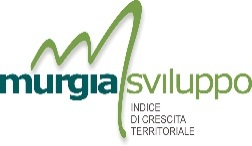 Sportello Unico Attività Produttive Associato del Sistema Murgiano Comune Capofila Altamura www.murgiaimpresa.itCompilato a cura del SUAP:PraticaSportello Unico Attività Produttive Associato del Sistema Murgiano Comune Capofila Altamura www.murgiaimpresa.itdelProtocolloAl SUAP del Comune di PEC / Posta elettronica:SCIA UNICA:SCIA Apertura + altre segnalazioni, comunicazioni e notificheSCIA Trasferimento di sede + altre segnalazioni, comunicazioni e notificheSCIA Trasformazione + altre segnalazioni, comunicazioni e notificheSCIA CONDIZIONATA:SCIA UNICA Apertura + altre domandeSCIA UNICA Trasferimento di sede + altre domandeSCIA UNICA Trasformazione + altre domandeSCIA UNICA:SCIA Apertura + altre segnalazioni, comunicazioni e notificheSCIA Trasferimento di sede + altre segnalazioni, comunicazioni e notificheSCIA Trasformazione + altre segnalazioni, comunicazioni e notificheSCIA CONDIZIONATA:SCIA UNICA Apertura + altre domandeSCIA UNICA Trasferimento di sede + altre domandeSCIA UNICA Trasformazione + altre domandeINDIRIZZO DELL’ATTIVITA’Compilare se diverso da quello della ditta/società/impresaVia/piazza  n.  Comune  prov.  C.A.P.  Stato  Telefono fisso / cell.  fax. DATI CATASTALI (*)Foglio n.  map.  (se presenti) sub.  sez. Catasto:	 fabbricati1 – APERTURAIl/la sottoscritto/a, SEGNALA l’avvio dell’attività di panificazione1.Attività congiunta di vendita dei prodotti di propria produzione per il consumo immediato sul posto (esclusa la somministrazione)   Sì  NoAttività collocata in centro commerciale/mercato coperto/altra struttura di vendita   Sì	denominazione    NoEsercizio a carattere Permanente  Stagionale	dal  Al 2 – TRASFERIMENTO DI SEDEIl/la sottoscritto/a SEGNALA che l’attività  di  panificazione2  già  avviata  con  la  SCIA/DIA/autorizzazione  prot./n.   del  presentata        al         Comune di  sarà trasferitaDAIndirizzo  CAP Attività collocata in centro commerciale/mercato coperto/altra struttura di vendita Sì	denominazione   NoAIndirizzo  CAP  Tel. Fisso/cell. Attività collocata in centro commerciale/mercato coperto/altra struttura di vendita  Sì	denominazione    NoAttività congiunta di vendita dei prodotti di propria produzione per il consumo immediato sul posto (esclusa la somministrazione) Sì   NoEsercizio a carattere Permanente  Stagionale 	dal  al Attività congiunta di vendita dei prodotti di propria produzione per il consumo immediato sul posto (esclusa la somministrazione) Sì   NoEsercizio a carattere Permanente  Stagionale 	dal  al Attività congiunta di vendita dei prodotti di propria produzione per il consumo immediato sul posto (esclusa la somministrazione) Sì   NoEsercizio a carattere Permanente  Stagionale 	dal  al 3 – TRASFORMAZIONE3 – TRASFORMAZIONE3 – TRASFORMAZIONEIl/la sottoscritto/a SEGNALA che nell’attività di panificazione3 già avviata con  la  SCIA/DIA/autorizzazione  prot./n.  del  interverranno le seguenti variazioni:   il ciclo produttivo subirà la/e seguente/i modifica/che:   l’attività congiunta di vendita dei prodotti di propria produzione per il consumo sul posto sarà  aggiunta                                                         eliminata Altro Esercizio a carattere  Permanente  Stagionale 	dal  al Il/la sottoscritto/a SEGNALA che nell’attività di panificazione3 già avviata con  la  SCIA/DIA/autorizzazione  prot./n.  del  interverranno le seguenti variazioni:   il ciclo produttivo subirà la/e seguente/i modifica/che:   l’attività congiunta di vendita dei prodotti di propria produzione per il consumo sul posto sarà  aggiunta                                                         eliminata Altro Esercizio a carattere  Permanente  Stagionale 	dal  al Il/la sottoscritto/a SEGNALA che nell’attività di panificazione3 già avviata con  la  SCIA/DIA/autorizzazione  prot./n.  del  interverranno le seguenti variazioni:   il ciclo produttivo subirà la/e seguente/i modifica/che:   l’attività congiunta di vendita dei prodotti di propria produzione per il consumo sul posto sarà  aggiunta                                                         eliminata Altro Esercizio a carattere  Permanente  Stagionale 	dal  al DICHIARAZIONI SUL POSSESSO DEI REQUISITI ANTIMAFIA E TECNICIDICHIARAZIONI SUL POSSESSO DEI REQUISITI ANTIMAFIA E TECNICIDICHIARAZIONI SUL POSSESSO DEI REQUISITI ANTIMAFIA E TECNICIIl/la sottoscritto/a, consapevole delle sanzioni penali previste dalla legge per le false dichiarazioni e attestazioni (art. 76 del DPR n. 445 del 2000 e Codice penale e art. 19, comma 6, della L. n. 241 del 1990), sotto la propria responsabilità,dichiara:che non sussistono nei propri confronti le cause di divieto, di decadenza o di sospensione previste dalla legge (art. 67 del D.Lgs. 06/09/2011, n. 159, “Effetti delle misure di prevenzione previste dal Codice delle leggi antimafia e delle misure di prevenzione, nonché nuove disposizioni in materia di documentazione antimafia”).Il/la sottoscritto/a, consapevole delle sanzioni penali previste dalla legge per le false dichiarazioni e attestazioni (art. 76 del DPR n. 445 del 2000 e Codice penale e art. 19, comma 6, della L. n. 241 del 1990), sotto la propria responsabilità,dichiara:che non sussistono nei propri confronti le cause di divieto, di decadenza o di sospensione previste dalla legge (art. 67 del D.Lgs. 06/09/2011, n. 159, “Effetti delle misure di prevenzione previste dal Codice delle leggi antimafia e delle misure di prevenzione, nonché nuove disposizioni in materia di documentazione antimafia”).Il/la sottoscritto/a, consapevole delle sanzioni penali previste dalla legge per le false dichiarazioni e attestazioni (art. 76 del DPR n. 445 del 2000 e Codice penale e art. 19, comma 6, della L. n. 241 del 1990), sotto la propria responsabilità,dichiara:che non sussistono nei propri confronti le cause di divieto, di decadenza o di sospensione previste dalla legge (art. 67 del D.Lgs. 06/09/2011, n. 159, “Effetti delle misure di prevenzione previste dal Codice delle leggi antimafia e delle misure di prevenzione, nonché nuove disposizioni in materia di documentazione antimafia”).Quali sono le cause di divieto, decadenza o sospensione previste dalla legge (D.Lgs. n. 159/2011)?provvedimenti definitivi di applicazione delle misure di prevenzione personale (sorveglianza speciale di pubblica sicurezza oppure obbligo di soggiorno nel comune di residenza o di dimora abituale - art. 5 del D.Lgs 159/2011);condanne con sentenza definitiva o confermata in appello per uno dei delitti consumati o tentati elencati nell’art. 51, comma 3-bis, del Codice di procedura penale (per esempio, associazione di tipo mafioso o associazione finalizzata al traffico di stupefacenti, ecc.).           di essere il/la responsabile dell’attività produttiva, e di assicurare:l’utilizzo delle materie prime in conformità alle norme vigentil’osservanza delle norme igienico-sanitarie e di sicurezza dei luoghi di lavoro e la qualità del prodotto finitoaltro  (eventuali requisiti professionali previsti dalla normativa regionale di settore)OPPURE (sia per le imprese individuali sia per le società)    che il/la responsabile dell’attività produttiva è il/la Sig./ra  , che ha compilato la dichiarazione di cui all’allegato B.           di essere il/la responsabile dell’attività produttiva, e di assicurare:l’utilizzo delle materie prime in conformità alle norme vigentil’osservanza delle norme igienico-sanitarie e di sicurezza dei luoghi di lavoro e la qualità del prodotto finitoaltro  (eventuali requisiti professionali previsti dalla normativa regionale di settore)OPPURE (sia per le imprese individuali sia per le società)    che il/la responsabile dell’attività produttiva è il/la Sig./ra  , che ha compilato la dichiarazione di cui all’allegato B.           di essere il/la responsabile dell’attività produttiva, e di assicurare:l’utilizzo delle materie prime in conformità alle norme vigentil’osservanza delle norme igienico-sanitarie e di sicurezza dei luoghi di lavoro e la qualità del prodotto finitoaltro  (eventuali requisiti professionali previsti dalla normativa regionale di settore)OPPURE (sia per le imprese individuali sia per le società)    che il/la responsabile dell’attività produttiva è il/la Sig./ra  , che ha compilato la dichiarazione di cui all’allegato B.ALTRE DICHIARAZIONIALTRE DICHIARAZIONIALTRE DICHIARAZIONIIl/la sottoscritto/a dichiara:che il consumo giornaliero di farina: non supera i 300 kg è maggiore di 300 kg e non supera i 1500 kg, e pertanto presenta in allegato la documentazione per la richiesta dell’autorizzazione generale o AUA alle emissioni in atmosfera supera i 1500 kg, e pertanto presenta in allegato la documentazione per la richiesta di AUA per l’autorizzazione ordinaria alle emissioni in atmosfera;che il consumo idrico giornaliero: non supera i 5 mc nel periodo di massima attività supera i 5 mc nel periodo di massima attività, e pertanto presenta in allegato la documentazione per la richiesta di AUA per gli scarichi di acque reflue.Il/la sottoscritto/a dichiara inoltre, relativamente ai locali di attività, di aver rispettato:i regolamenti locali di polizia urbana, annonaria e di igiene e sanità, i regolamenti edilizi e le norme urbanistiche, ambientali, di sicurezza sui luoghi di lavoro nonché quelle relative alle destinazione d’usoaltro 	(Ulteriori dichiarazioni espressamente previste dalla normativa regionale)Il/la sottoscritto/a dichiara, infine di impegnarsi a comunicare ogni variazione relativa a stati, fatti, condizioni e titolarità rispetto a quanto dichiarato.Il/la sottoscritto/a dichiara:che il consumo giornaliero di farina: non supera i 300 kg è maggiore di 300 kg e non supera i 1500 kg, e pertanto presenta in allegato la documentazione per la richiesta dell’autorizzazione generale o AUA alle emissioni in atmosfera supera i 1500 kg, e pertanto presenta in allegato la documentazione per la richiesta di AUA per l’autorizzazione ordinaria alle emissioni in atmosfera;che il consumo idrico giornaliero: non supera i 5 mc nel periodo di massima attività supera i 5 mc nel periodo di massima attività, e pertanto presenta in allegato la documentazione per la richiesta di AUA per gli scarichi di acque reflue.Il/la sottoscritto/a dichiara inoltre, relativamente ai locali di attività, di aver rispettato:i regolamenti locali di polizia urbana, annonaria e di igiene e sanità, i regolamenti edilizi e le norme urbanistiche, ambientali, di sicurezza sui luoghi di lavoro nonché quelle relative alle destinazione d’usoaltro 	(Ulteriori dichiarazioni espressamente previste dalla normativa regionale)Il/la sottoscritto/a dichiara, infine di impegnarsi a comunicare ogni variazione relativa a stati, fatti, condizioni e titolarità rispetto a quanto dichiarato.Il/la sottoscritto/a dichiara:che il consumo giornaliero di farina: non supera i 300 kg è maggiore di 300 kg e non supera i 1500 kg, e pertanto presenta in allegato la documentazione per la richiesta dell’autorizzazione generale o AUA alle emissioni in atmosfera supera i 1500 kg, e pertanto presenta in allegato la documentazione per la richiesta di AUA per l’autorizzazione ordinaria alle emissioni in atmosfera;che il consumo idrico giornaliero: non supera i 5 mc nel periodo di massima attività supera i 5 mc nel periodo di massima attività, e pertanto presenta in allegato la documentazione per la richiesta di AUA per gli scarichi di acque reflue.Il/la sottoscritto/a dichiara inoltre, relativamente ai locali di attività, di aver rispettato:i regolamenti locali di polizia urbana, annonaria e di igiene e sanità, i regolamenti edilizi e le norme urbanistiche, ambientali, di sicurezza sui luoghi di lavoro nonché quelle relative alle destinazione d’usoaltro 	(Ulteriori dichiarazioni espressamente previste dalla normativa regionale)Il/la sottoscritto/a dichiara, infine di impegnarsi a comunicare ogni variazione relativa a stati, fatti, condizioni e titolarità rispetto a quanto dichiarato.ALTRE DOCUMENTAZIONI, SEGNALAZIONI O COMUNICAZIONI PRESENTATE IN ALLEGATO ALLA SCIAALTRE DOCUMENTAZIONI, SEGNALAZIONI O COMUNICAZIONI PRESENTATE IN ALLEGATO ALLA SCIAALTRE DOCUMENTAZIONI, SEGNALAZIONI O COMUNICAZIONI PRESENTATE IN ALLEGATO ALLA SCIAAllegatoDenominazioneCasi in cui è previstoProcura/delega Nel caso di procura/delega a presentare la segnalazioneRicevuta di Versamento diritti SUAP da versarsi sul seguente IBAN IT71 J076 0104 0000 0102 0378 244 Intestato a Suap Sistema Murgiano - Comune di Altamura Sempre obbligatoriaCopia del documento di identità del/i titolare/iNel caso in cui la segnalazione non sia sottoscritta in forma digitale e in assenza di procuraDichiarazioni sul possesso dei requisiti da parte degli altri soci (Allegato A) + copia del documento di identità Sempre, in presenza di soggetti (es. soci) diversi dal dichiaranteDichiarazioni sul possesso dei requisiti da parte del responsabile dell’attività produttiva (Allegato B) + copia del documento di identità Sempre, in presenza di un/a responsabile dell’attività produttiva diverso/a dal/la dichiaranteNotifica sanitaria (art. 6, Reg.CE n. 852/2004)Sempre obbligatoriaRICHIESTA DI AUTORIZZAZIONI PRESENTATA CONTESTUALMENTE ALLA SCIA UNICARICHIESTA DI AUTORIZZAZIONI PRESENTATA CONTESTUALMENTE ALLA SCIA UNICARICHIESTA DI AUTORIZZAZIONI PRESENTATA CONTESTUALMENTE ALLA SCIA UNICAAllegatoDenominazioneCasi in cui è previstoDocumentazione per la richiesta dell’autorizzazione per insegna di esercizioNel caso di attività che preveda insegna esterna (dove è prevista la domanda di autorizzazione)Documentazione per la richiesta dell’autorizzazione generale o AUA (nel caso di più autorizzazioni) alle emissioni in atmosferaNel caso di panificazione, pasticce- ria e affini con consumo di farina giornaliero >300 kg e ≤ 1500 kgDocumentazione per la richiesta di AUA per l’autorizzazione ordinaria alle emissioni in atmosferaNel caso di panificazione, pasticceria e affini con consumo di farina > 1500 kg/giornoDocumentazione per la richiesta di AUA per gli scarichi di acque reflueNel caso di produzione con un consumo idrico giornaliero superiore a 5 mc nel periodo di massima attivitàDocumentazione per la richiesta di autorizzazione in deroga Nel caso di attività ubicata in locali sotterranei o semisotterranei che non dia luogo a emissioni di agenti nociviALTRI ALLEGATI (attestazioni relative al versamento di oneri, diritti etc. e dell’imposta di bollo)ALTRI ALLEGATI (attestazioni relative al versamento di oneri, diritti etc. e dell’imposta di bollo)ALTRI ALLEGATI (attestazioni relative al versamento di oneri, diritti etc. e dell’imposta di bollo)AllegatoDenominazioneCasi in cui è previstoAttestazione del versamento di oneri, di diritti, ecc.(*)Nella misura e con le modalità indicate sul sitodell’amministrazioneAttestazione del versamento dell’imposta di bollo: estremi del codice identificativo della marca da bollo, che deve essere annullata e conservata dall’interessato;ovveroAssolvimento dell’imposta di bollo con le altre modalità previste, anche in modalità virtuale o tramite @bolloObbligatoria in caso di presentazione di un’istanza contestuale alla SCIA (SCIA condizionata)